ภาพกิจกรรมนักเรียนโรงเรียนผู้สูงวัยนครยะลา รุ่นที่ 1/2561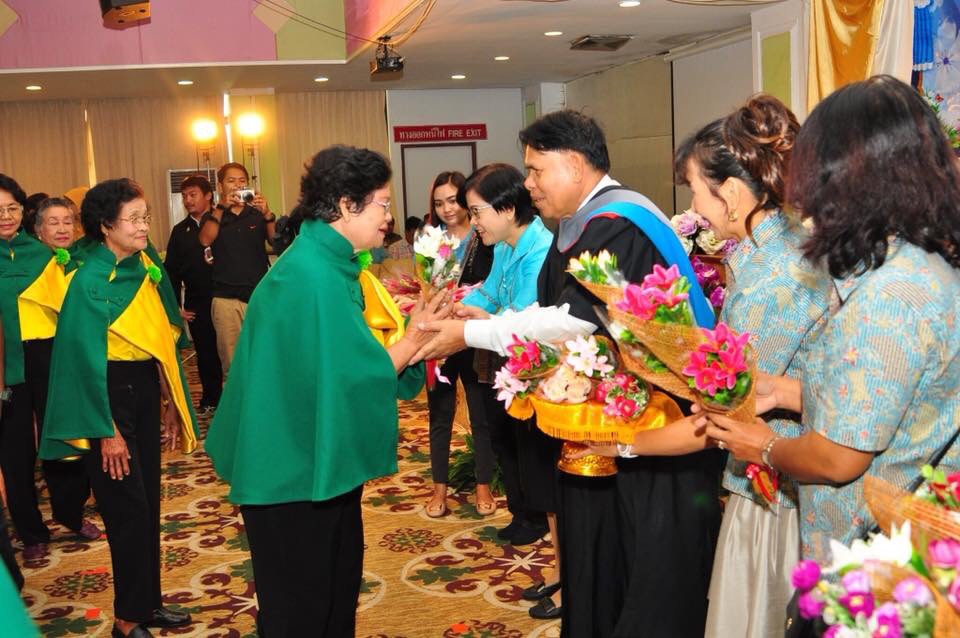 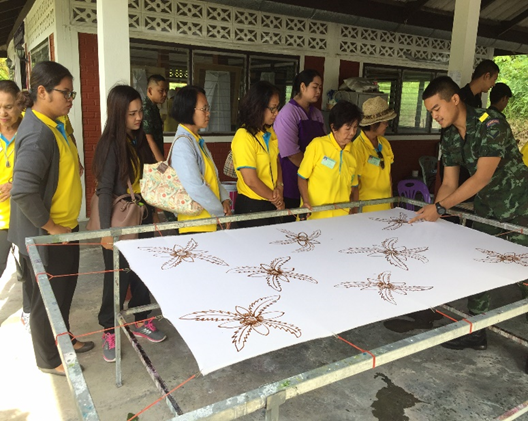 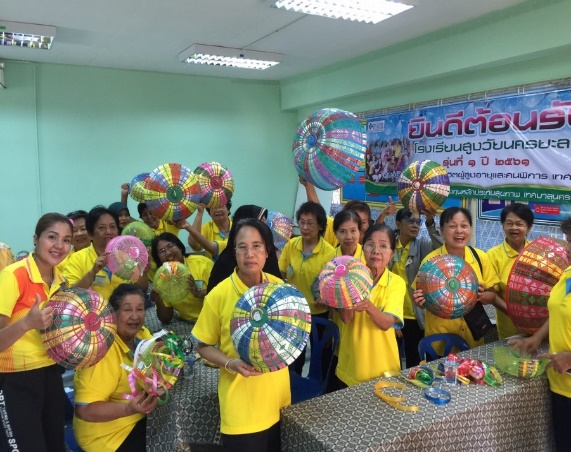 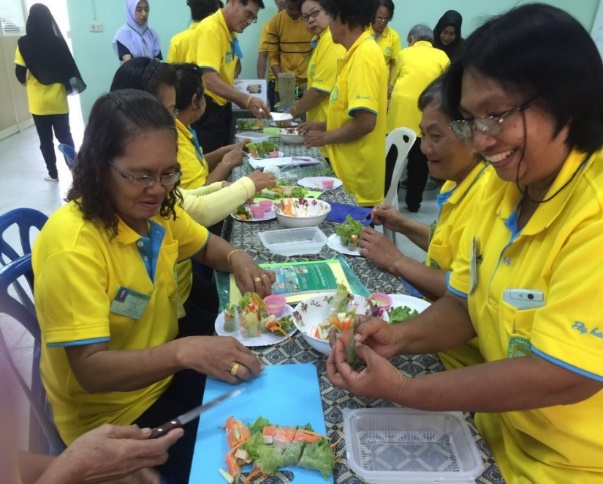 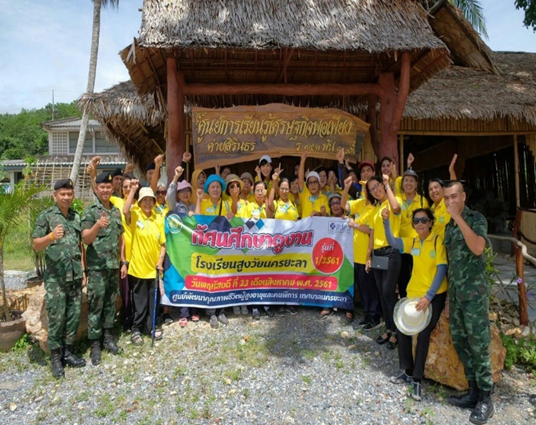 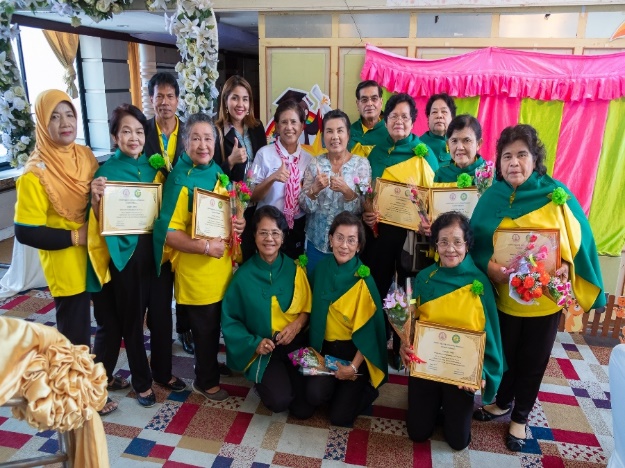 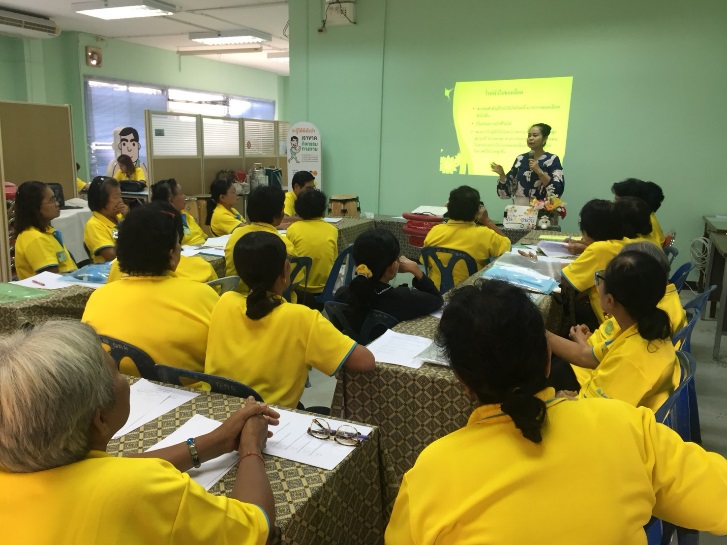 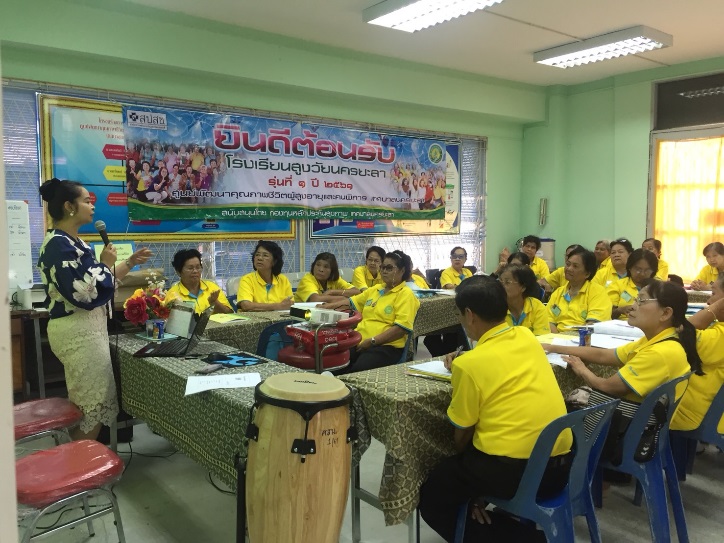 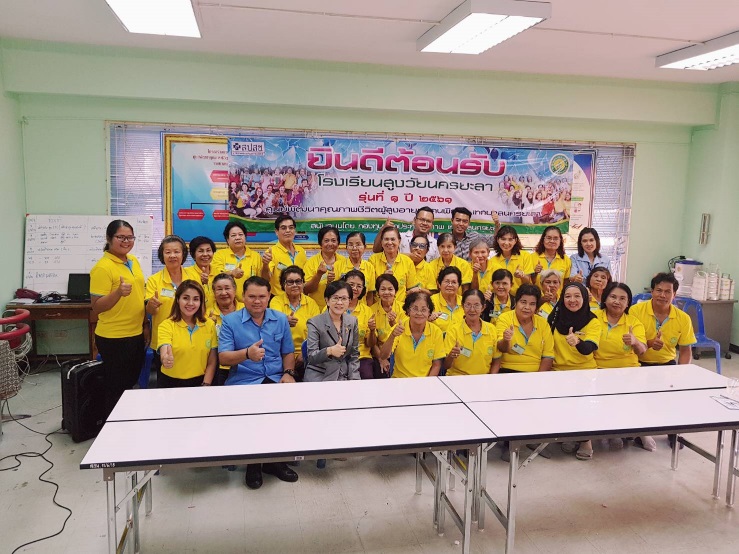 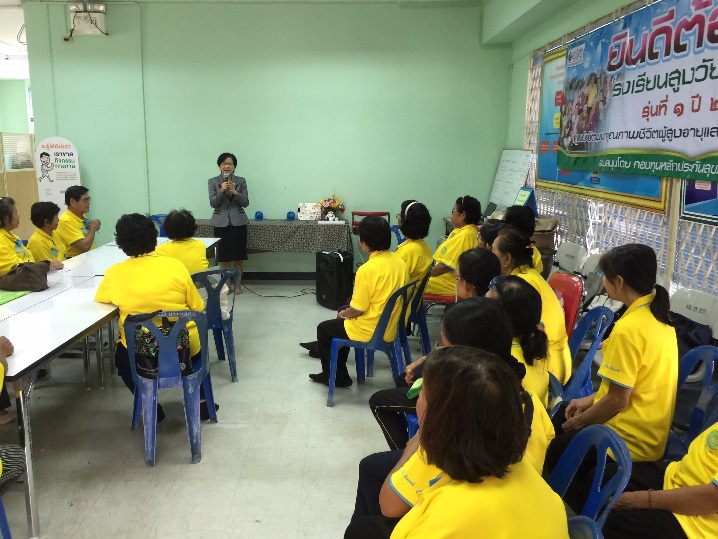 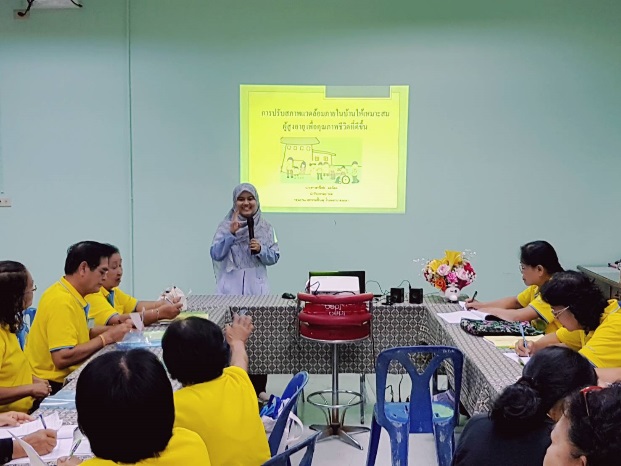 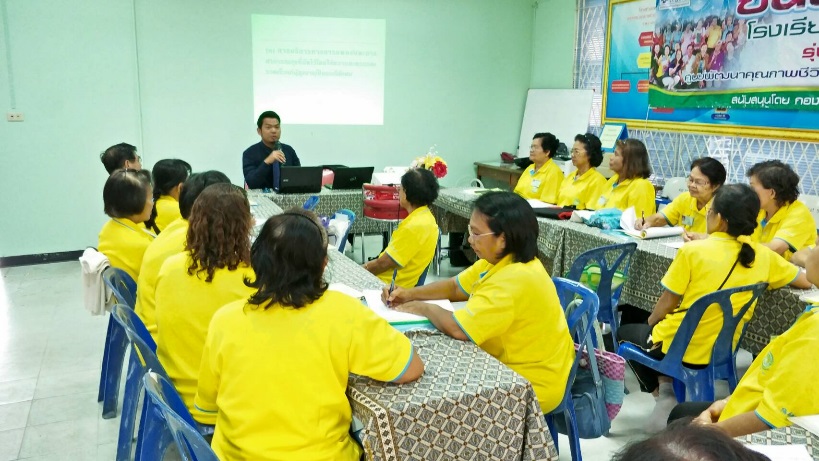 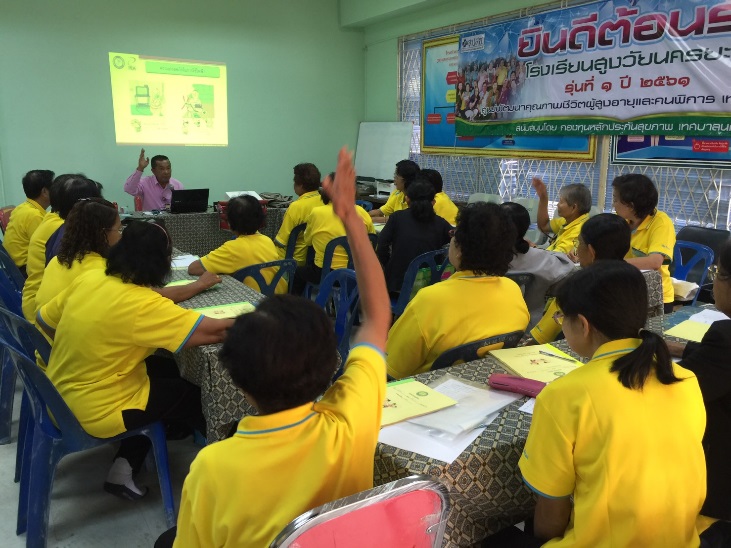 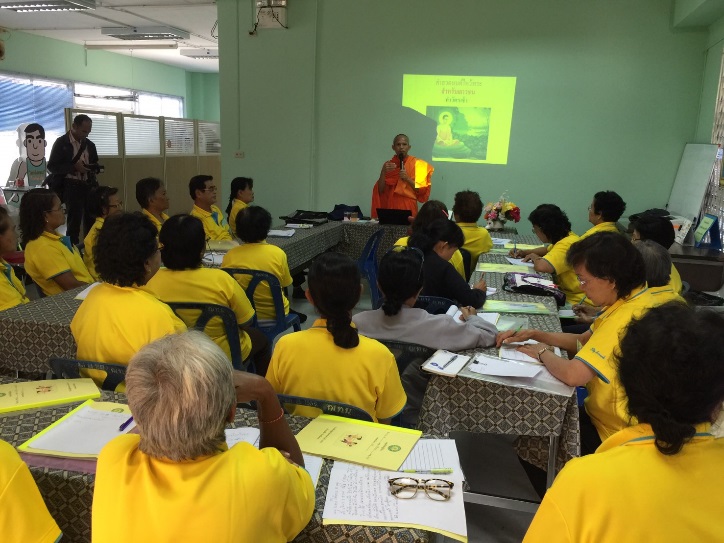 ภาพกิจกรรมนักเรียนโรงเรียนผู้สูงวัยนครยะลา รุ่นที่ 2/2561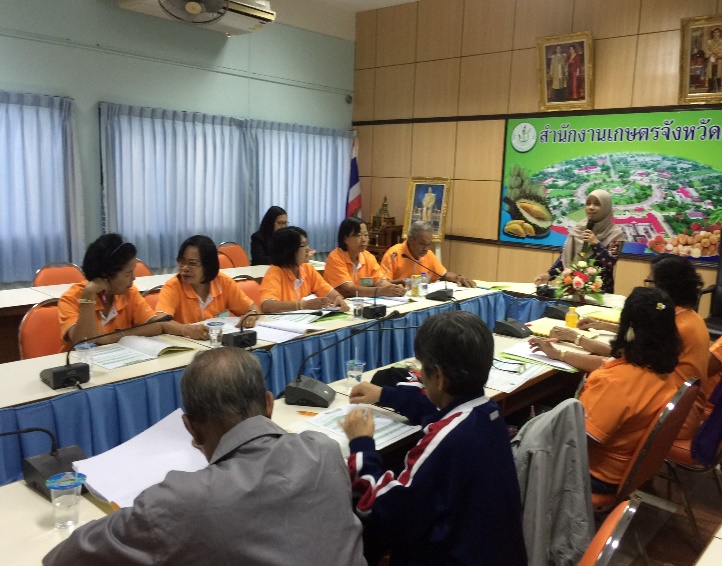 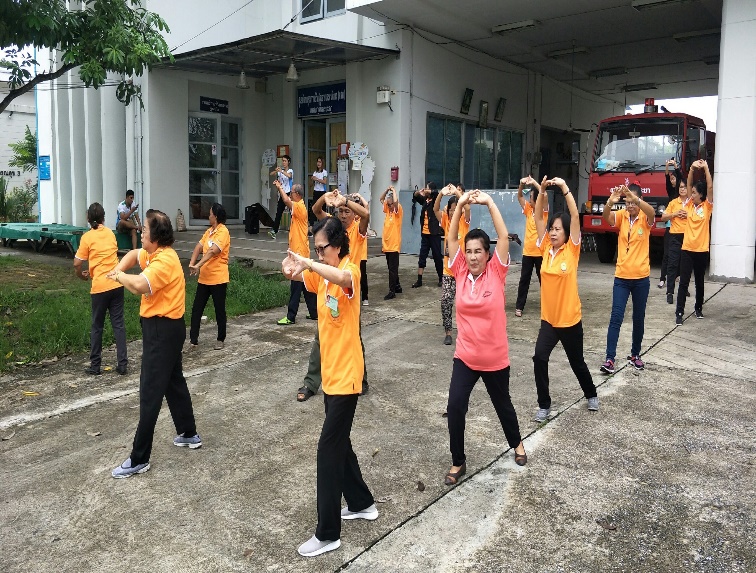 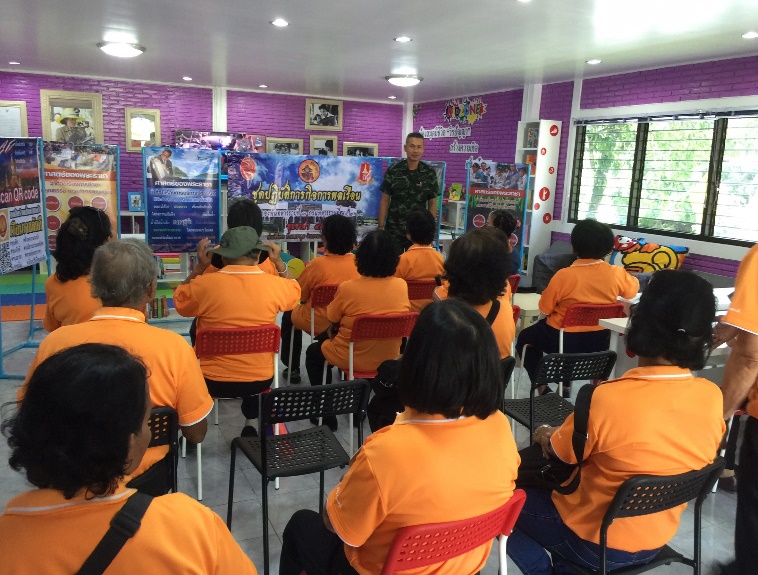 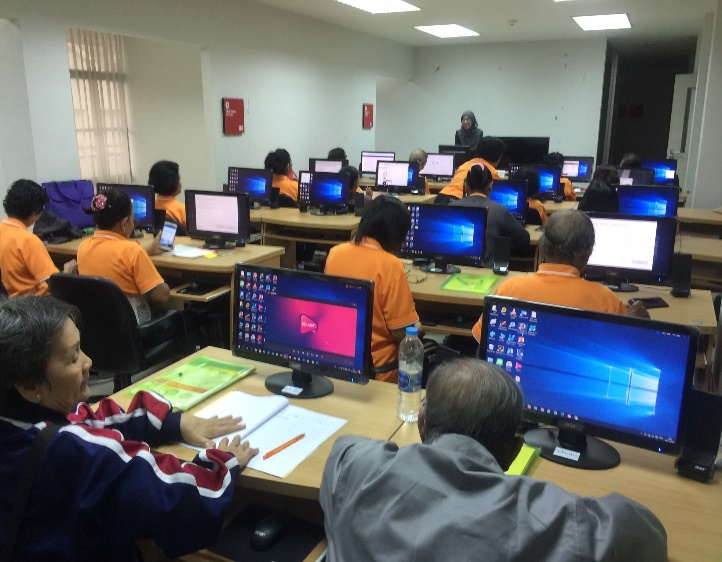 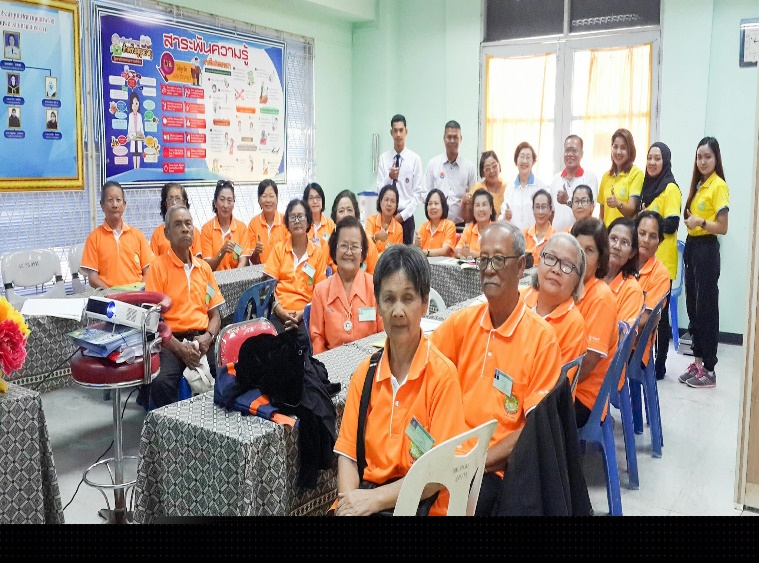 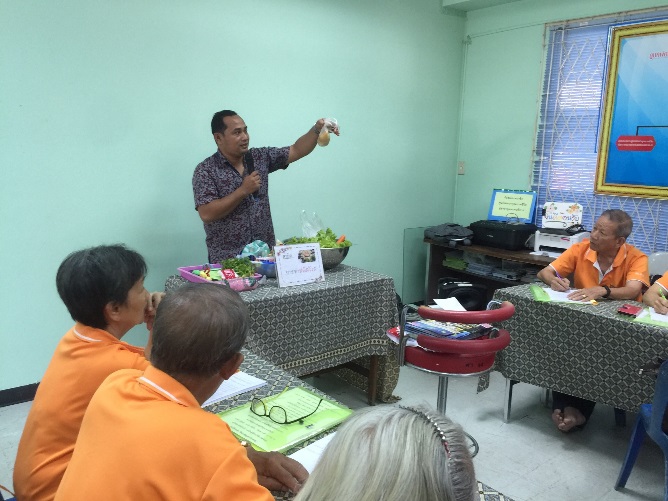 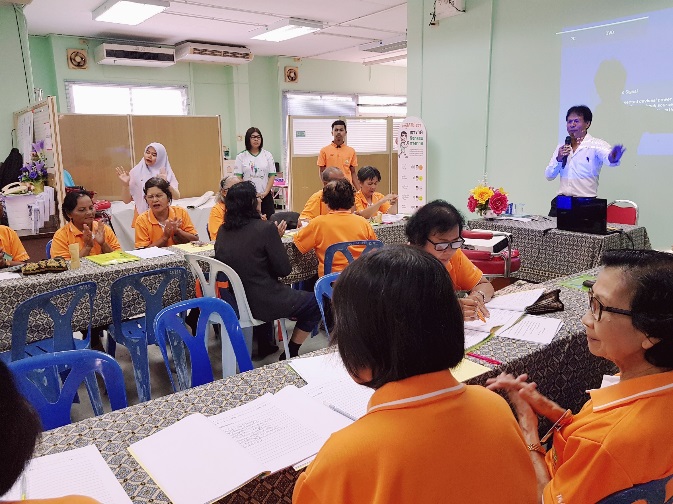 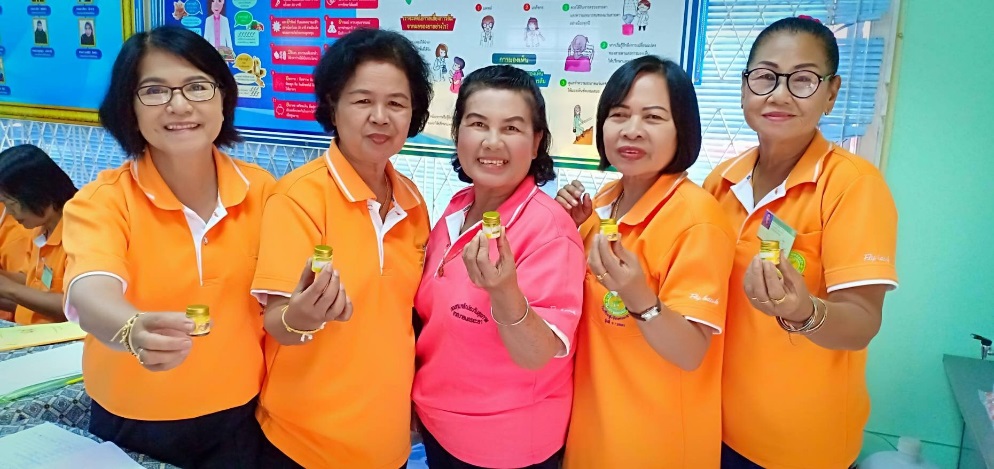 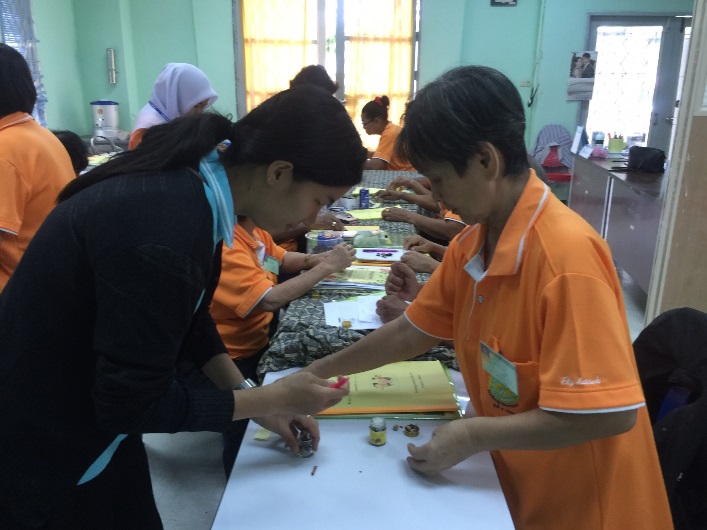 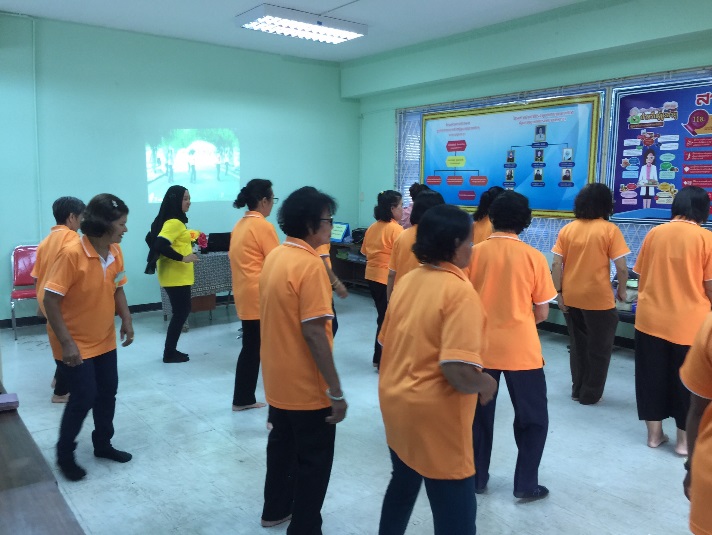 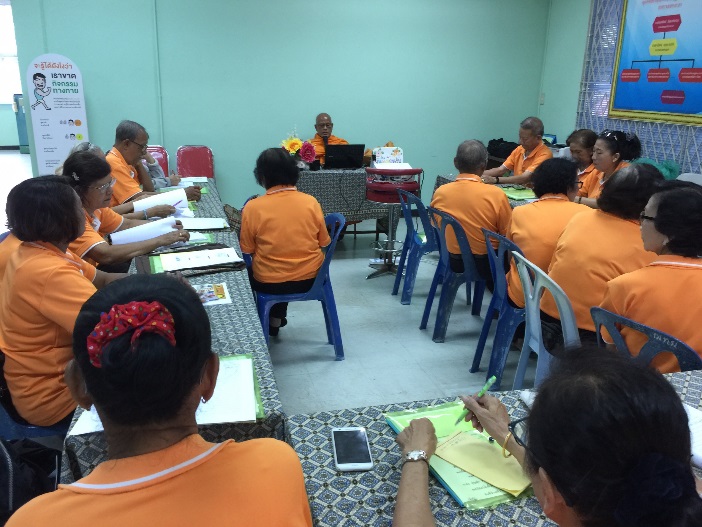 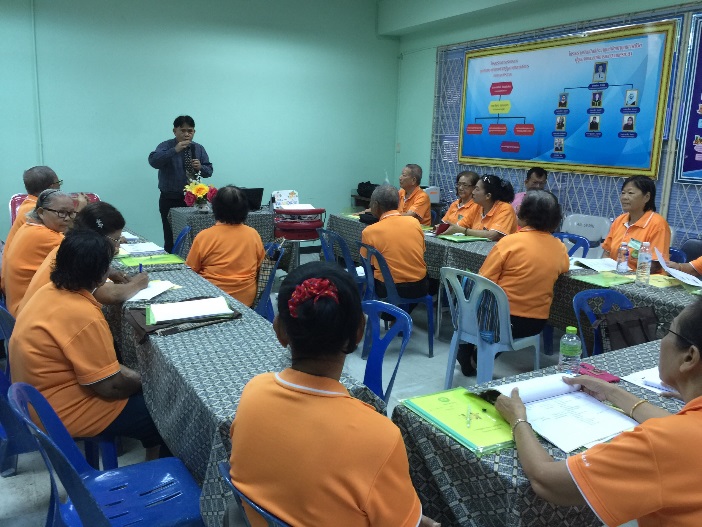 